12.01.2024 г участниками ЮИД была проведена акция «Родительский патруль рулит». Родителям-водителям, пешеходам и пассажирам учащиеся, совместно с представителем- родителем, раздавали агитационные листы и памятки с правилами поведения при гололеде на дорогах.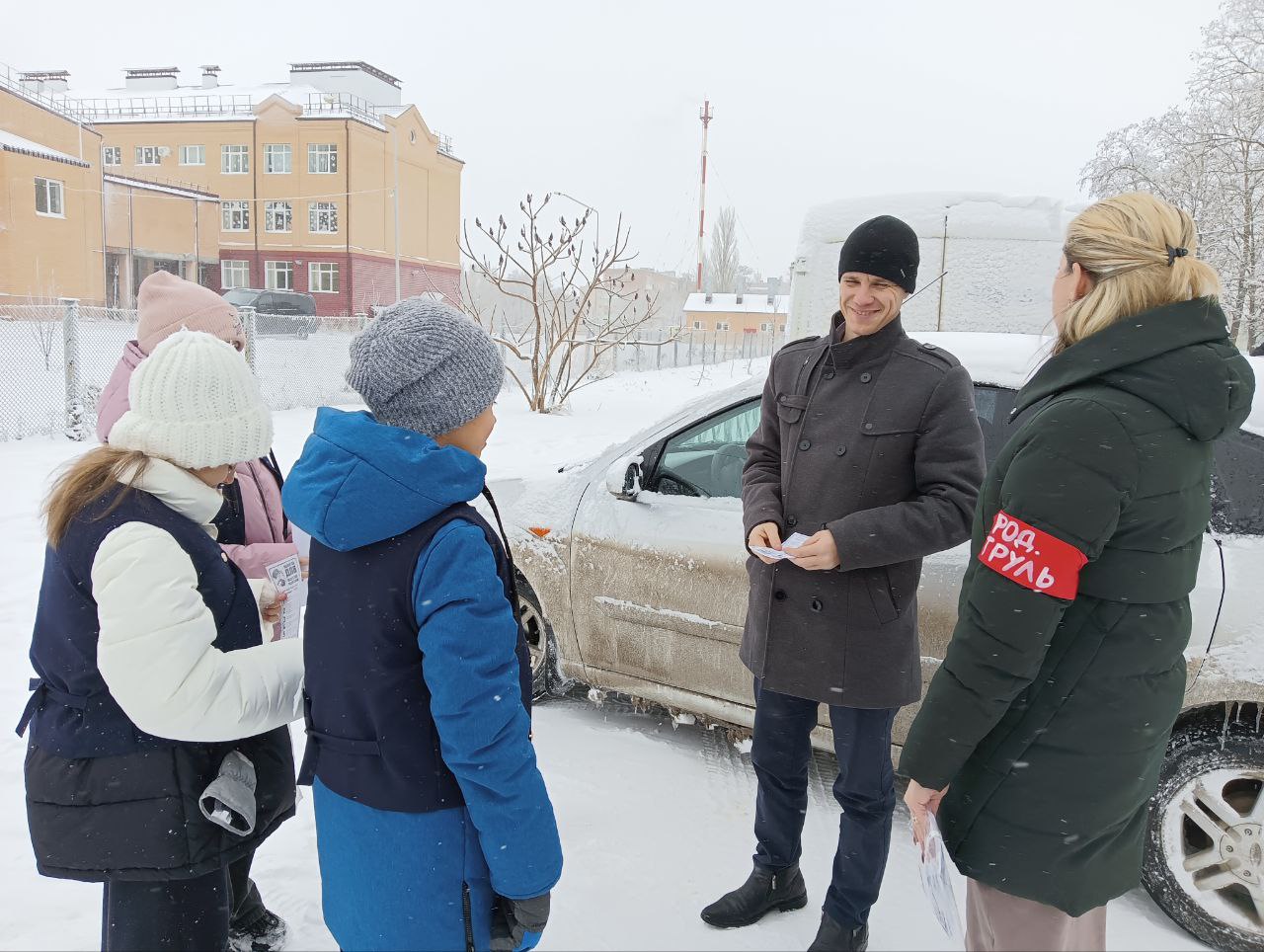 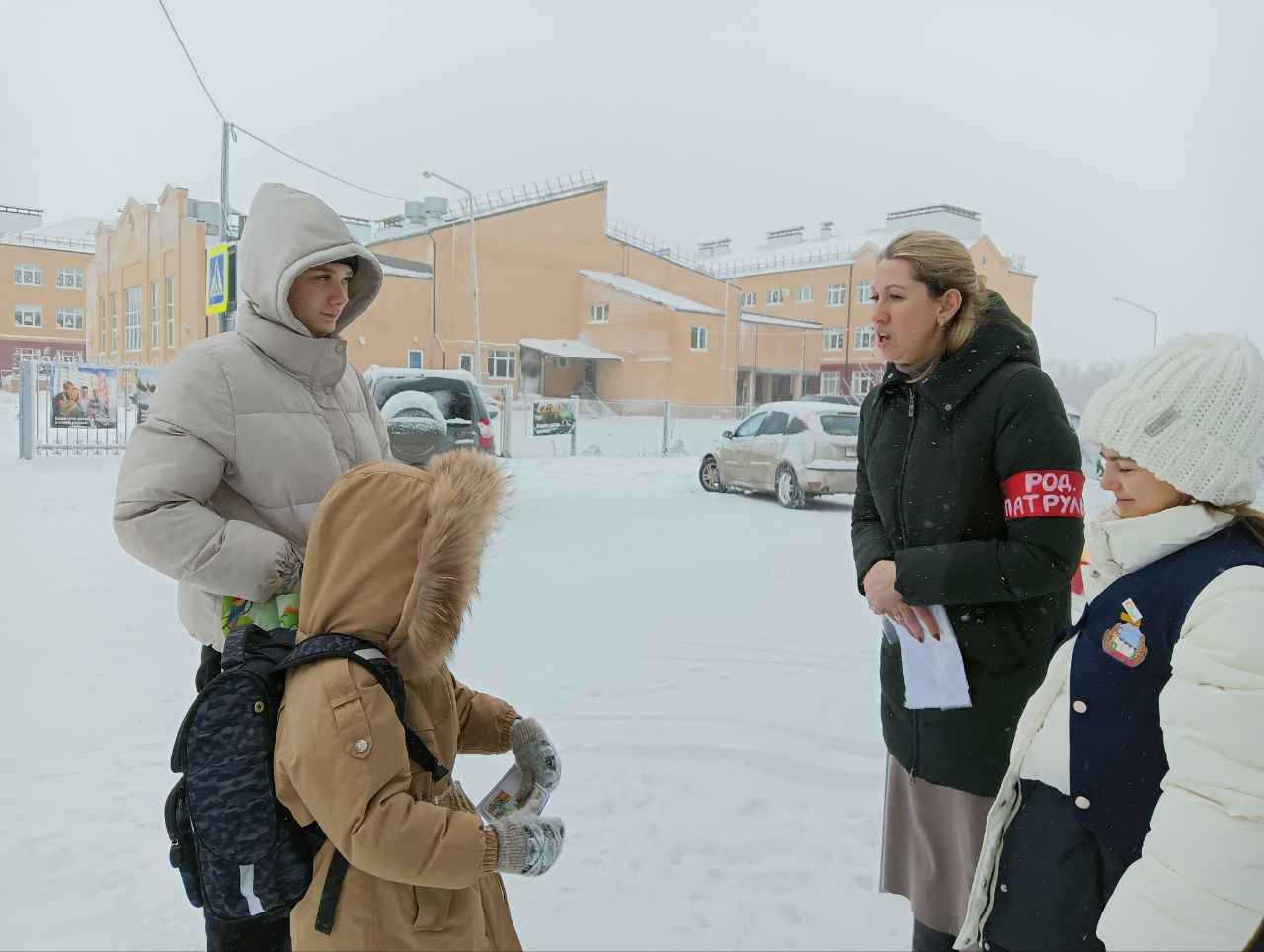 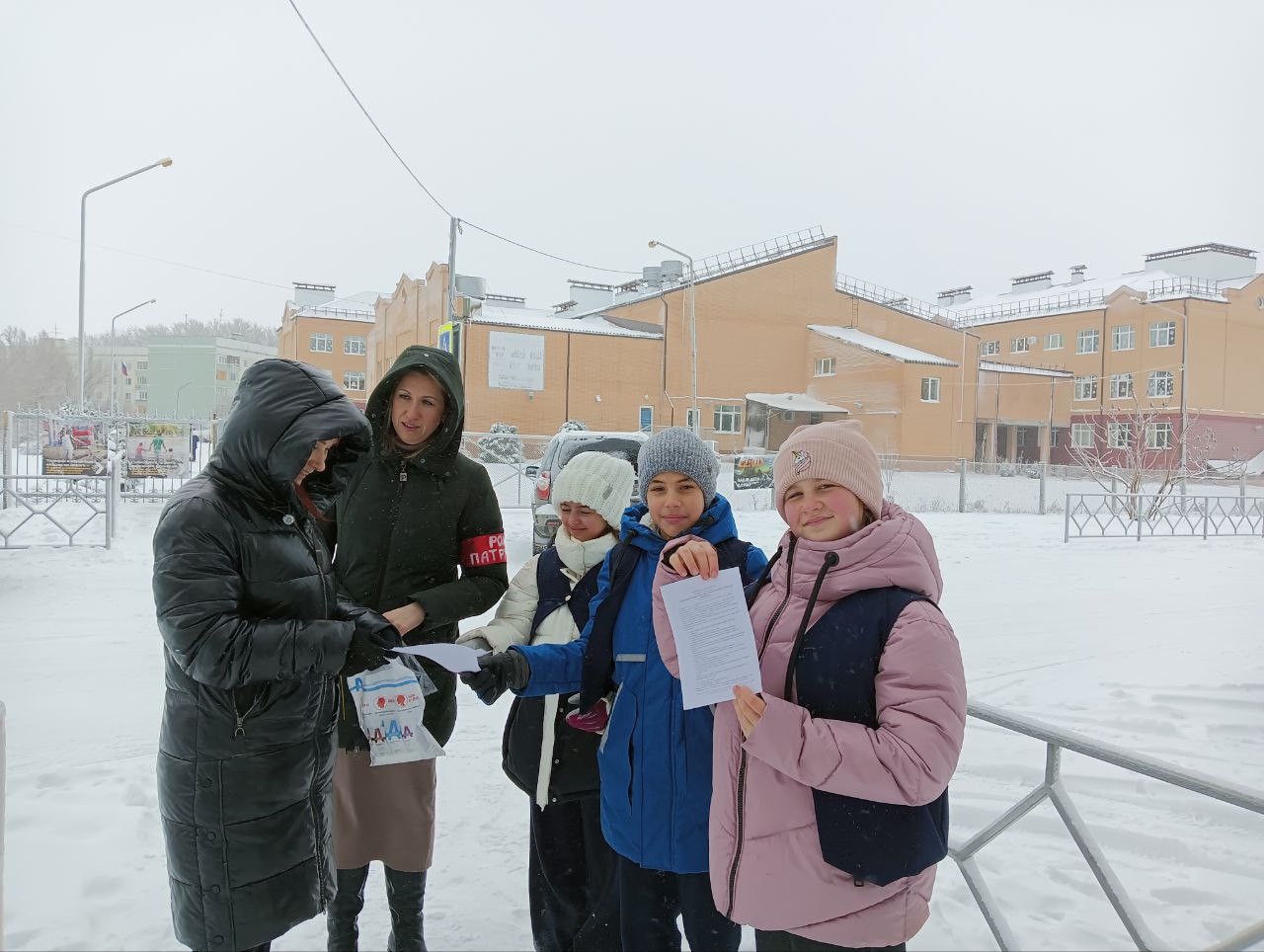 